
COMMONWEALTH of VIRGINIA 
Department of Education
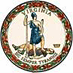 DATE:	October 15, 2020TO:	Virginia Institutions of Higher Education and Higher Education Centers Awarded CARES Act GEER Grant FundsFROM: 	James F. Lane, Ed.D., Superintendent of Public InstructionSUBJECT: 	CARES Act GEERF Grant Awards to Virginia Higher Education Institutions and CentersOn August 11, 2020, the Secretary of Education released the application process for Virginia higher education institutions and centers to apply for grant allocations from the Coronavirus Aid, Relief, and Economic Security (CARES) Act Governor’s Emergency Education Relief Fund (GEERF). The applications submitted to receive GEER funds have been reviewed and approved, and the grant awards for each Virginia higher education institution and center are in Attachment C. Attachment A contains the Additional Required Special Terms and Conditions for Grant Awards or Cooperative Agreements. The terms of the grant award are provided in Attachment D. Virginia higher education institutions and centers awarded federal GEER grant funds will be provided funding on a cost reimbursement basis. Budget transfer requests and reimbursement requests will be processed through VDOE’s grant management system, OMEGA (i.e., Online Management of Education Grant Awards). Prior to submitting a budget transfer or reimbursement request in OMEGA, Virginia higher education institution and center staff should ensure that the appropriate OP1 form has been submitted to set-up appropriate staff access in the OMEGA system. Virginia higher education institutions and centers awarded GEER grant funds were previously requested to submit to VDOE the annual reporting data required under the Federal Funding Accountability and Transparency Act (FFATA) regarding executive compensation; awarded institutions that have not yet submitted this report to VDOE should do so immediately to CARESgrantapp@doe.virginia.gov. The FFATA reporting form is provided in Attachment B.Questions regarding the GEER fund grant awards or applications for Virginia higher education institutions and centers should be directed to CARESgrantapp@doe.virginia.gov. For assistance with the OMEGA system, please contact OMEGA Support at OMEGA.Support@doe.virginia.gov.JFL/kcdAttachmentsAdditional Required Special Terms and Conditions for Grant Awards or Cooperative Agreements (Word) FFATA Reporting (Word)CARES Act GEER Fund Grant Awards to Va. Higher Education Institutions and Centers  (XLS)CARES Act GEER Fund Terms of Grant Award (Word)